GITARISTIČKI odjelU slijedećih nekoliko rečenica pokušat ćemo Vam prezentirati instrument koji je vrlo popularan i opisati što zapravo učenici rade tijekom svojeg obrazovanja u našoj školi. Gitara je jedan od najpopularnijih instrumenata današnjice. Taj šesterožičani instrument svoje porijeklo vuče od starih instrumenata (harfa, lutnja, vilhuella), ali današnji oblik dobio je tek početkom 19. stoljeća pa se može reći da spada u grupu mlađih instrumenata. U 20. stoljeću nastaju razne varijante instrumenta, ovisno o stilu glazbe koji se svira (jazz, country, pop, rock, etno...) što još više popularizira gitaru.U našoj glazbenoj školi njeguje se repertoar koji je ciljano skladan za klasičnu gitaru. Često dolazi do zabune jer se misli da je akustična i klasična gitara jedno te isto. Klasična gitara ima svojstvenu konstrukciju i plastične žice što joj daje vrlo karakterističan zvuk ugodan za uho. Naš gitaristički odjel u našoj školi  ima oko 35 učenika gitare sa  zaposlenih dva nastavnika gitare.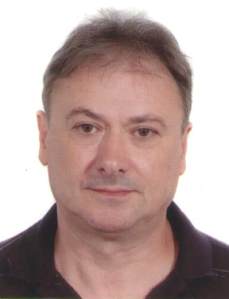 VLADO JAGAR, glazbenik–gitarist		IVANA SLAMEK, glazbenik-gitarist
Djeca koja pristupaju prijemnim ispitima u većini slučajeva nemaju pravu predodžbu o tome što se uči u osnovnoj glazbenoj školi. Ubrzo po početku nastave dolazi do spoznaje da gitaru baš i nije lako naučiti svirati. Naš plan i program zahtijeva određenu razinu znanja i vještina što se na kraju svake godine ocjenjuje komisijskom provjerom znanja.Nastava se odvija dva puta tjedno po 30 minuta prva tri razreda, a u višim razredima svaki sat traje 45 minuta. Da bi se zadano gradivo dobro savladalo, nije dovoljno samo redovito pohađati nastavu već i posvetiti određeno vrijeme za samostalan rad kod kuće. Dakle za savladavanje instrumenta nije dovoljno samo imati dobar sluh, ritam i motoriku, već i savjestan odnos spram zadataka koji se trebaju savladati van nastave. Katkad  roditelji imaju presudnu ulogu u podršci i poticanju naših malih muzičara da uspješno savladavaju sve zahtjevnije zadatke i otkriju prekrasan svijet klasične glazbe.
Idealna dob za početak učenja gitare je između 7 i 9 godina. No naravno, treba imati u vidu da je za sviranje gitare potrebna određena količina snage u tim malim rukama, a katkad je to i najvažniji faktor za određivanje pravog trenutka početka školovanja.
Kad vaše dijete postane učenik naše škole, postavlja se pitanje instrumenta na kojem će se vježbati van nastave. Većinom se roditelji odlučuju samostalno kupiti instrument jer u današnje vrijeme se gitara može nabaviti vrlo povoljno (čak i u trgovačkim centrima), ali ako se želi doći do dugoročnijeg rješenja poželjno se prije bilo kakve kupnje savjetovati sa nastavnikom gitare.Nama nastavnicima je jedan od glavnih ciljeva motivirati učenika, a kad jednom u tome uspijemo, stvari kao da idu same po sebi. Prekrasno je slušati jedno mlado biće koje se iz ljubavi bavi glazbom i u nju unosi ono što skriva u sebi. I ako smo dotaknuli dušu i probudili ljubav prema glazbi, odnosno instrumentu s kojim će se učeni(ca)k s veseljem družiti tijekom školovanja učinili smo nešto plemenito, što je ujedno i naša zadaća.IVANA SLAMEK, glazbenik-gitarist
Za sva dodatna pitanja i informacije obratite se na
email: 